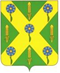 РОССИЙСКАЯ ФЕДЕРАЦИЯОРЛОВСКАЯ ОБЛАСТЬНОВОСИЛЬСКИЙ РАЙОННЫЙ СОВЕТ НАРОДНЫХ ДЕПУТАТОВРЕШЕНИЕ             9 февраля  2024 года                                               № 142 - РС      г. Новосиль Об отчёте о  работе главы Новосильского районаи администрации Новосильского районаза 2023 год    Заслушав и обсудив отчёт главы Новосильского района Демина Е.Н. о деятельности главы Новосильского района и администрации Новосильского района за 2023 год  и на основании ч. 5 статьи 18 Устава Новосильского района, Новосильский районный Совет народных депутатов решил:           1. Признать работу главы Новосильского района Демина Е.Н. и администрации Новосильского района за 2023 год удовлетворительной (отчёт прилагается).  2. Отчёт главы Новосильского района направить в газету «Вестник Новосильского района» для опубликования.  Председатель Новосильскогорайонного Совета народных депутатов                                           Д.П. Сигачев